Шаблон распоряжения директора института, Зав.кафедрой, директора центра, руководителя проектов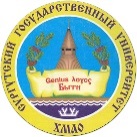 БЮДЖЕТНОЕ УЧРЕЖДЕНИЕ ВЫСШЕГО ОБРАЗОВАНИЯХАНТЫ-МАНСИЙСКОГО АВТОНОМНОГО ОКРУГА – ЮГРЫ«Сургутский государственный университет»Наименование института (центра)(наименование проекта)РАСПОРЯЖЕНИЕ«_____» _________ 20__ г.		 			                                             № _______СургутО чем?Констатирующая частьОБЯЗЫВАЮ:Распорядительная часть 1.2.3.Директор института                                                                                         И. О. Ф.(Руководитель проекта)Исп.: Ф. И. О.К. т.: ____(внутренний)